Załącznik nr 5 do Zarządzenia Nr 3/2024 Wójta Gminy Drzycim z dnia 22 stycznia 2024 roku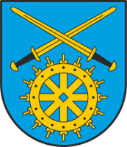 ZGŁOSZENIE UCZNIA DO KLASY	PUBLICZNEJ SZKOŁYPODSTAWOWEJ NA TERENIE GMINY DRZYCIM NA ROK SZKOLNY 2024/2025Dane placówki do której ma być przyjęte dziecko*:*  przy właściwej placówce postawić znak XDane dziecka:Dane rodziców/ opiekunów prawnych dziecka:* niepotrzebne skreślićPouczenie:Dane osobowe zawarte w niniejszym wniosku i załącznikach do wniosku będą wykorzystywane wyłącznie dla potrzeb związanych z postępowaniem rekrutacyjno- uzupełniającym, prowadzonym na podstawie ustawy z dnia 14 grudnia 2016 roku Prawo oświatowe (t.j. Dz. U. z 2023 roku, poz. 900 z późn. zm.)Administratorem danych osobowych zawartych we wniosku oraz załącznikach do wniosku jest dyrektor szkoły podstawowej do której wniosek został złożony.Oświadczenia wnioskodawcy:Oświadczam, że podane we wniosku oraz załącznikach do wniosku dane są zgodne z aktualnym stanem faktycznym.Na podstawie art. 6 ust. 1 lit. a i c i art. 9 ust. 2 lit. a rozporządzenia Parlamentu Europejskiego i Rady (UE) 2016/679 z 27.04.2016 r. w sprawie ochrony osób fizycznych w związku z przetwarzaniem danych osobowych i w sprawie swobodnego przepływu takich danych oraz uchylenia dyrektywy 95/46/WE (ogólne rozporządzenie o ochronie danych) (Dz.U. UE. L. Nr 119, s. 1) – dalej RODO wyrażam zgodę na przetwarzanie danych osobowych zawartych w niniejszym wniosku i załącznikach do wniosku dla potrzeb związanych z postępowaniem rekrutacyjno-uzupełniającym zgodnie z wnioskiem.„Jestem świadomy odpowiedzialności karnej za złożenie fałszywego oświadczenia”.…………………….……….	…………………………………………….(miejscowość, data)	(Podpisy rodzica/opiekuna prawnego dziecka)Załącznik nr 6 do Zarządzenia Nr 3/2024 Wójta Gminy Drzycim z dnia 22 stycznia 2024 rokuKLAUZULA INFORMACYJNA DOTYCZĄCA PRZETWARZANIA DANYCHW PROCESIE REKRUTACJI DO SZKOŁY PODSTAWOWEJ Z ODDZIAŁEM PRZEDSZKOLNYM IM. PROF. ALFONSA HOFFMANNA W GRÓDKUNa podstawie art. 13 ust. 1 i 2 Rozporządzenia Parlamentu Europejskiego i Rady (UE) 2016/679 z dnia 27.04.2016 r. w sprawie ochrony osób fizycznych w związku z przetwarzaniem danych osobowych i w sprawie swobodnego przepływu takich danych oraz uchylenia dyrektywy 95/46/WE (zwanego dalej Rozporządzeniem RODO) informuję, że:Administratorem Pani/Pana danych osobowych oraz danych osobowych dziecka jest: Szkoła Podstawowa z Oddziałem Przedszkolnym im. prof. Alfonsa Hoffmanna w Gródku, ul. Szkolna 5, 86- 140 Drzycim, tel. 52 33 16 836, e-mail: sekretariat@szkolagrodek.pl reprezentowana przez Dyrektora.Dane kontaktowe inspektora ochrony danych: daron@drzycim.plDane osobowe są przetwarzane w celu przeprowadzenia rekrutacji do Szkoły Podstawowej z Oddziałem Przedszkolnym w Gródku im. prof. Alfonsa Hoffmanna w Gródku na podstawie:art. 6 ust. 1 lit a i c RODO (wyrażonej zgody oraz przetwarzanie jest niezbędne do wypełniania obowiązku prawnego ciążącego na administratorze) w związku art. 150 ustawy z dnia 14 grudnia 2016r. Prawo oświatowe (t.j. Dz. U. z 2020 r., poz. 910 ze zm.), zwana dalej u.p.o.;art. 9 ust. 2 lit. a RODO (wyrażonej zgody) w związku z art. 131 ustawy z dnia 14 grudnia 2016 r. Prawo oświatowe (t.j. Dz. U. z 2020 r., poz. 910 ze zm.);Zarządzenia nr 3/2024 Wójta Gminy Drzycim z dnia 22 stycznia 2024 roku w sprawie terminów przeprowadzenia postępowania rekrutacyjnego i postępowania uzupełniającego do publicznego przedszkola, oddziału przedszkolnego w publicznych szkołach podstawowych oraz klas pierwszych publicznych szkół podstawowych na rok szkolny 2024/2025 przeprowadzonych przez Gminę Drzycim.Podanie (przez Pana/Panią) danych osobowych określonych w art. 150 ust. 1 u.p.o. jest warunkiem ustawowym, a konsekwencją niepodania tych danych będzie brak możliwości brania udziału dziecka w postępowaniu rekrutacyjnym i nieprzyjęcie do szkoły. Podanie przez Panią/Pana danych osobowych wymienionych w art. 150 ust. 2 u.p.o., zawartych w załącznikach do wniosku rekrutacyjnego, jest dobrowolne, a konsekwencją niepodania danych osobowych będzie nieprzyznanie punktów w postępowaniu rekrutacyjnym, co może skutkować nieprzyjęciem do szkoły. Podanie (przez Pana/Panią) danych osobowych określonych w zgłoszeniu dziecka zamieszkałego w obwodzie szkoły jest niezbędne do przyjęcia ucznia do szkoły z urzędu.Odbiorcami danych osobowych będą inni administratorzy danych, którzy otrzymają dane w związku z realizacją własnych celów np. podmioty prowadzące działalność pocztową lub kurierską, podmioty, którym dane zostaną powierzone do zrealizowania celów przetwarzania, podmioty, którym należy udostępnić dane osobowe na podstawie przepisów prawa.Dane osobowe będą przechowywane przez okres wskazany w art. 160 ustawy z dnia 14 grudnia 2016r. Prawo oświatowe (t.j. Dz. U. z 2018 r., poz. 996 ze zm.), z którego wynika, że dane osobowekandydatów zgromadzone w celach postępowania rekrutacyjnego oraz dokumentacja postępowania rekrutacyjnego są przechowywane nie dłużej niż do końca okresu, w którym uczeń korzysta z wychowania przedszkolnego w danym publicznym przedszkolu, oddziale przedszkolnym w publicznej szkole podstawowej lub publicznej innej formie wychowania przedszkolnego albo uczęszcza do danej publicznej szkoły, publicznej placówki, na zajęcia w publicznej placówce oświatowo-wychowawczej, na kształcenie ustawiczne w formach pozaszkolnych lub na kwalifikacyjny kurs zawodowy. Dane osobowe kandydatów nieprzyjętych zgromadzone w celach postępowania rekrutacyjnego są przechowywane w publicznym przedszkolu, publicznej innej formie wychowania przedszkolnego, publicznej szkole lub publicznej placówce, które przeprowadzały postępowanie rekrutacyjne, przez okres roku, chyba że na rozstrzygnięcie dyrektora przedszkola, szkoły lub placówki została wniesiona skarga do sądu administracyjnego i postępowanie nie zostało zakończone prawomocnym wyrokiem.W zakresie i granicach określonych w RODO w związku z przetwarzaniem Państwa danych osobowych posiadają Państwo następujące prawa:prawo dostępu do treści swoich danych - korzystając z tego prawa mają Państwo możliwość pozyskania informacji, jakie dane, w jaki sposób i w jakim celu są przetwarzane,prawo ich sprostowania - korzystając z tego prawa mogą Państwo zgłosić do nas konieczność poprawienia niepoprawnych danych lub uzupełnienia danych wynikającą z błędu przy zbieraniu, czy przetwarzaniu danych;prawo do ich usunięcia - korzystając z tego prawa mogą Państwo złożyć wniosek o usunięcie danych. W przypadku zasadności wniosku dokonamy niezwłocznego usunięcia danych. Prawo to nie dotyczy jednak sytuacji, gdy dane osobowe przetwarzane są do celów związanych z wywiązywaniem się z prawnych obowiązków administratora lub do wykonania zadania realizowanego w interesie publicznym lub w ramach władzy publicznej powierzonej administratorowi;prawo do ograniczenia przetwarzania - korzystając z tego prawa mogą Państwo złożyć wniosek o jego ograniczenie, w razie kwestionowania prawidłowości przetwarzanych danych. W przypadku zasadności wniosku możemy dane przetwarzać, z wyjątkiem przechowywania, wyłącznie za zgodą osoby, której dane dotyczą, lub w celu ustalenia, dochodzenia lub obrony roszczeń, lub w celu ochrony praw innej osoby fizycznej lub prawnej, lub z uwagi na ważne względy interesu publicznego Unii lub Państwa Członkowskiego. Dalsze przetwarzanie może odbyć się po ustaniu przesłanek uzasadniających ograniczenie przetwarzania.Osobie, której dane dotyczą przysługuje prawo wniesienia skargi do organu nadzorczego, tj. Prezesa Urzędu Ochrony Danych Osobowych (ul. Stawki 2, 00-193 Warszawa), gdy przetwarzanie przez Administratora danych osobowych narusza przepisy o ochronie danych osobowych.W oparciu o dane osobowe administrator nie będzie podejmował zautomatyzowanych decyzji, w tym decyzji będących wynikiem profilowania.Administrator nie przewiduje przekazywania Pani/Pana danych osobowych do państwa trzeciego, tj. państwa, które nie należy do Europejskiego Obszaru Gospodarczego, ani do organizacji międzynarodowych.......................................................................................	....................................................(imię i nazwisko matki/ojca/ opiekuna prawnego)                                                                        (data i podpis)Szkoły Podstawowej z Oddziałem Przedszkolnymim. prof. Alfonsa Hoffmanna w Gródku, ul. Szkolna 5, 86-140 DrzycimZespół	Placówek	Oświatowych	im.	Janusza Korczaka w Drzycimiu, ul. Broniewskiego 2, 86-140 DrzycimImię (imiona) i nazwisko dzieckaData i miejsce urodzeniaNumer PESELAdres zamieszkaniaMatka/opiekun prawny*Ojciec/opiekunprawny*ImięNazwiskoAdres zamieszkaniaAdres poczty elektronicznej(o ile posiadają)Numer telefonu kontaktowego(o ile posiadają)